M E D I E N  -  I N F O R M A T I O N Kulinarische Entdeckungsreisen durch Österreichs Regionen:Wein-Reisen zur Top-Lage Straßer Gaisberg! 
(99 Zeilen zu je 60 Anschlägen/5.283 Zeichen)Reisen in Österreichs Weinregionen sind attraktiv – verbinden sie doch ein Genuss-Erlebnis mit besten Weinen in attraktiven Kulturlandschaften. Der renommierte Weinort Straß im Straßertale in der Weinregion Kamptal lädt ab dem 4. Mai jeden Samstag zu „Straßer Wein-Wochenenden“ mit von Winzern geführten Riedenwanderungen ein. Höhepunkt ist am 31. August das Weinevent „Gaisberg Uncorked“, wo die besten Weine der Top-Lage Straßer Gaisberg präsentiert und bei einem Weinkulinarium kulinarisch begleitet werden. Weitere Weinerlebnisse werden von den Weinorten Langenlois und Poysdorf in Niederösterreich, Pamhagen im Burgenland oder Vogau in der Südsteiermark über die Plattform „Genuss Reisen Österreich“ angeboten.Immer mehr "reisende Genießer" sind bei Ausflügen und Urlauben auf der Suche nach regionalen Kostbarkeiten: nach besonderen Produkten, alten und neuen Rezepten, sinnlichen Eindrücken und interessanten Kultur-Begegnungen. Die engagierten Gastgeber von „Genuss Reisen Österreich“ begeistern Entdeckungsfreudige mit speziellen Genussprogrammen für die kulinarische Reisedestination Österreich und die Schätze ihrer (Wein-)Region. So kostet ein Straßer Weinwochenende im Landhotel Eisenbock’s Strasser Hof von Freitag bis Sonntag mit Riedenwanderung EUR 140,-- pro Person im Zweibettzimmer, bei „Urlaub beim Winzer“-Anbietern gibt es diese Leistungen schon ab EUR 100,-- pro Person. 
www.strassertal.at/Veranstaltungen/Gaisberg-Uncorked In der Ursin Haus Vinothek in Langenlois kann man sich durch das Weinbaugebiet Kamptal durchkosten und dabei die Handschriften der Winzer kennenlernen: Bei „Best of Kamptal“ sind 57 Winzer mit mehr als 250 Weinen vertreten. Die Weinverkostung mit Mineralwasser und Brot kostet EUR 10,-- pro Person. www.ursinhaus.at Das Gartenhotel & Weingut Pfeffel in Dürnstein, Niederösterreich, lädt zum „Weingenuss in der Wachau“ ein. Das 4 Tage-3 Nächte-Angebot beinhaltet ein reichhaltiges Genussfrühstücksbuffet mit hausgemachten Spezialitäten, 1 Glas Winzersekt, 1 Degustationsmenü in 7 Gängen mit korrespondierenden Weinen, 1 Genießermenü in 4 Gängen, 1 Wein-Blindverkostung, 1 Verkostung der hausgebrannten Schnäpse sowie Wellnessangebote und kostet EUR 395,60 pro Person im Doppelzimmer „Federspiel“. www.pfeffel.at.Das Boutiquehotel „Das Weinspitz“ in Spitz an der Donau lädt zum „Verkosten – Gustieren – Genießen“ in die traumhafte Kulisse der Wachauer Weinberge ein. 5 Nächte im Genießerzimmer Superior, bei Pool und Saunahaus und Weinverkostung kosten pro Person von Sonntag bis Freitag EUR 558,-- pro Person. www.donabaum.at Die BRANDNER Schiffahrt präsentiert die Wachau aus der Entdecker-Perspektive! Die „MS Austria“ befährt die Donau täglich zwischen Krems und Melk mit weiteren Stopps in Dürnstein, Weißenkirchen, Spitz und Emmersdorf. Modernste Technik, geschmackvolles Interieur sowie frisch zubereitete kulinarische Gaumenfreuden und herrliche Wachauer Weine garantieren unvergessliche Augenblicke an Bord des schönsten Ausflugsschiffes in der Wachau. Mit „Genuss.am.Fluss“ wird ein entspannender Kurzurlaub an Bord der MS Austria angeboten: Große Wachaurundfahrt ab Krems inklusive saisonalem 3-Gang Menü rund um Fisch, Marille und Wein sowie einem schmackhaften „Gruß aus der Küche“, serviert an einem festlich gedeckten Tisch mit Panoramablick, kostet pro Person EUR 52,--. Neu ist das Heurigenrestaurant „Die Flößerei in Rossatz“ der BRANDNER Schiffahrt mit herrlichem Blick auf Dürnstein. www.brandner.at Das Vino Versum Poysdorf bietet als NÖ. Top Ausflugsziel ein universelles Erlebnis rund um Rebe, Traube und Wein und lädt zur Sonderausstellung „Keller.Kultur.Erbe“ ein. 3.000 m2 Weinerlebnis inklusive Weinviertler Weinprobe kosten pro Person EUR 9,50. www.vinoversum.at Radfahren in der Natur ist eine von vielen Möglichkeiten, um sich im Weinort Pamhagen sportlich zu betätigen. Der „NaturGenussErlebnisweg“ bietet ideale Strecken zwischen Weingärten, Getreide-, Obst- und Gemüsefeldern in Pamhagen im burgenländischen Seewinkel, wo sich faszinierende Geheimnisse der Natur verbergen. Das „NaturGenuss-Package“ mit 2 Nächten im Doppelzimmer oder Bungalow im Vila Vita Pannonia mit Candle Light Dinner, 2 Weine sowie 1 Genusstour mit dem Vila Vita-Fahrrad inklusive Verkostungsgutschein kostet EUR 235,-- pro Person. www.tourismus-pamhagen.at Für Gourmets und Weinliebhaber steht die Vinofaktur Genussregal Südsteiermark in Vogau zur Verfügung: „Die Südsteiermark verkosten“ mit Sektaperitif und Besuch der Ausstellung für „Wein und Kulinarik“ mit einem Querschnitt der regionalen Köstlichkeiten inklusive Weinbegleitung im Genusslokal kostet EUR 35,-- pro Person. www.genussregal.at Das Gut Pössnitzberg in Leutschach an der südsteirischen Weinstraße bietet eine „Genusswoche“ mit 4-Gänge-Menüs bei Gregor Denk und Liepert’s Kulinarium an. 5 Nächte im Klassikzimmer, 1 siebengängiges Menü im Kreuzwirt, 1 Wein- und Sektverkostung und ein Gutschein für „Polz-Buschenschank“ kostet EUR 454,-- pro Person. www.poessnitzberg.at Nähere Informationen zu kulinarischen Entdeckungsreisen in Österreichs Regionen: Genuss Reisen Österreich, 3491 Straß, Straßfeld 333, AUSTRIA, Tel. +43 2735 5535-0, E-Mail: info@genussreisen-oesterreich.at, Internet: www.genussreisen-oesterreich.at, Facebook: www.facebook.com/GenussReisen. 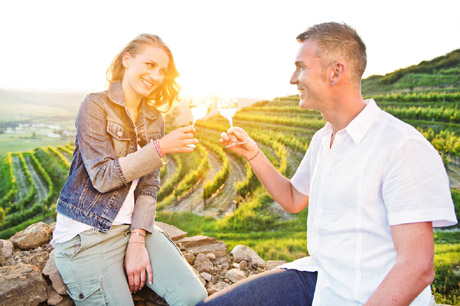 Bildtext: Weinverkostung in den Top-Rieden des Kamptales: www.genussreisen-oesterreich.at Fotocredit: Ursin HausOrt: Langenlois, NiederösterreichAbdruck honorarfrei!